JULY 2022 BETWEEN FAMILIES NEWSLETTER – ONGOING TRAININGSAdverse Childhood Experiences (ACEs)							Participants will learn about the ACE study and the examined long-term impacts of various childhood traumatic experiences. This study found long term mental and physical consequences related to 2 or more adverse experiences. They will also learn more about the ACE study and how to help children navigate trauma in a proactive and healing way.   July 8, 2022			12:00pm-1:30pm			Trainer: Renee LilleyAugust 2, 2022			11:00am-12:30pm			Trainer: Renee Lilley	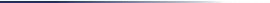 Trauma 101Trauma Definitions and TypesDefine acute, chronic, complex, racial, historical, and intergenerational traumaImpact of Trauma/Development and TraumaRecognize the relationship between a child’s lifetime trauma history and their behaviors and responsesUnderstand how cultural factors influence how a child may identify, interpret, and respond to traumatic eventsUnderstand how traumatic experiences affect development throughout the lifespanSafety, Permanency, and Well-BeingRecognize the importance of trauma-informed practices in achieving safety, permanency, and well-being for children and families in the child welfare system ResilienceIdentify internal and external factors that promote healing and resilience among children who have been impacted by trauma July 16, 2022			9:00am-1:00pm				Trainer: DeAnna ColahanAugust 20, 2022			9:00am-1:00pm				Trainer: DeAnna Colahan	Creating Discipline and Appropriate Behaviors								Participants will gain strategies of how to use effective discipline and ways to build a relationship with a child during times of tantrums. Discuss how, why, and importance of setting appropriate boundaries.    August 5, 2022			12:00pm-1:30pm			Trainer: Kayla PattonParenting Children With Special Needs							Gain an understanding of the most common types of special needs; physical, development, behavioral/emotional, and sensory impaired. Participants will understand the different approaches being a parent with a special needs child. Discuss parenting styles to understand what the best style for a child.    August 13, 2022			9:00am-10:00am			Trainer: Marion Morris